Сорок четвертая сессия					      № 322седьмого созыва 						      24 мая 2023 годаОб административной комиссии в Новоторъяльском муниципальном районе Республики Марий ЭлРуководствуясь Законами Республики Марий Эл от 30 декабря 2008 г. № 80-З «Об административных комиссиях в Республике Марий Эл», 
от 03 августа 2010 г. № 31-З «О наделении органов местного самоуправления городских округов и муниципальных районов в Республике Марий Эл отдельными государственными полномочиями по созданию административных комиссий», решением Собрания депутатов муниципального образования «Новоторъяльский муниципальный район» 
от 16 февраля 2011 г. № 189 «О принятии отдельных государственных полномочий по созданию административных комиссий»Собрание депутатов Новоторъяльского муниципального района Республики Марий ЭлРЕШИЛО:1. Создать административную комиссию в Новоторъяльском муниципальном районе Республики Марий Эл.2. Утвердить следующий состав административной комиссии в Новоторъяльском муниципальном районе Республики Марий Эл:3. Признать утратившими силу решение Собрания депутатов Новоторъяльского муниципального района от 25 декабря 2019 г. № 37 
«Об административной комиссии в Новоторъяльском районе Республики Марий Эл».4. Обнародовать настоящее решение на информационном стенде Собрания депутатов Новоторъяльского муниципального района Республики Марий Эл в установленном порядке и разместить 
в информационно-коммуникационной сети «Интернет» официальный интернет-портал Республики Марий Эл (адрес доступа: https://mari-el.gov.ru/municipality/toryal/).	5. Контроль за исполнением настоящего решения возложить на постоянную комиссию по социальным вопросам, законности и правопорядку.Глава Новоторъяльского муниципального района                                                                 Е. Небогатиков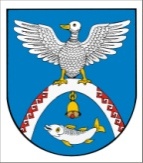 РОССИЙ ФЕДЕРАЦИЙМАРИЙ ЭЛ РЕСПУБЛИКМАРИЙ ЭЛ РЕСПУБЛИКЫН 
У ТОРЪЯЛ МУНИЦИПАЛ РАЙОНЫНДЕПУТАТ-ВЛАК ПОГЫНЖО ПУНЧАЛРОССИЙСКАЯ ФЕДЕРАЦИЯ РЕСПУБЛИКА МАРИЙ ЭЛСОБРАНИЕ ДЕПУТАТОВ НОВОТОРЪЯЛЬСКОГО МУНИЦИПАЛЬНОГО РАЙОНА РЕСПУБЛИКИ МАРИЙ ЭЛРЕШЕНИЕТаныгин Денис Анатольевич-Врио. Главы администрации Новоторъяльского муниципального района Республики 
Марий Эл, председатель комиссии 
(по согласованию);Таныгин Игорь Анатольевич-заместитель начальника ОП № 10 
(по Новоторъяльскому району) МО МВД России «Советский», майор полиции, заместитель председателя комиссии 
(по согласованию);Смирнова Ольга Валерьевна-Руководитель архивного отдела администрации Новоторъяльского муниципального района, секретарь комиссии (по согласованию);Небогатиков Евгений Викторович-глава Новоторъяльского муниципального района (по согласованию);Свиридов Сергей Васильевич - Военный комиссариат Новоторъяльского района РМЭ (по согласованию);Шабалина Елена Ивановна-судебный пристав-исполнитель Отдела судебных приставов по Новоторъяльскому району (по согласованию).